PSO Meeting Notes 10/13/202212 in attendance: Rachelle Reusser, Sue Ryan, Paula Huffman, Ronda Strmac, Ken Esber, Claudia Grisemer, Rebecca Cain, Lisa Galek, Kim P, Kevin Jakub, Beth Marsh, +1 19:02 Rachelle read treasury report:Cash at beginning of period 9/14/2022 $12,653.68, Senior Parking Spots $30, No Fuss Fundraiser $4045.00, Membership (website) $295, Membership (checks, cash) $300.00, Spirit Wear $24.03- Total Deposits $4,694.03Disbursements Bank charges $0, Website expenses $185.47, Gifts/Goals (2021-2022) $1600.00- Total Disbursements $1,785.47Cash at end of period $15,562.2419:06 Sue Ryan recap of PSO membership, reminder if you’d like to be a part of the FB page you must be a member. Sold thus far: 62 single, 85 family, 41 family plus- Total Memberships 188 + 35 staff.19:08 Fundraising update by Rachelle, currently over $4000 for the video wall.  Goal is $6000 and still a few days to go.19:09 Swarm Board from Claudia. Starting end of this month, there are two slots open.  No one scheduled for mid November.  Rachelle asked if there is a fall play?  Mr. Jakub said yes, but they are not utilizing the swarm board for the event.  Will be following up with office on using the paper within the school for advertisement.  Asking for information about paper storage, etc to help with decorating (or will it need purchased)?19:12 Gifts & Goals from Rachelle.  Payment made to the school for the live streaming equipment from last school year. Mr. Jakub confirmed the live streaming equipment has been delivered and is in use (ie senior night and financial aid).19:13 Senior Lounge from Sue Ryan.  Deb Kusek has offered to help with senior longue.  Survey went out to seniors last week, 89 responded.  The would like a pool table overall. Ping pong table next, then fooseball table and Keurig machine. Paula offered a fooseball table for donation, will get back to Sue with confirmation.  19:15 After prom from Sue.  25 kids reported attended after prom, most students cited having other obligations or events after the dance. Rec center?  No interest from students.  Top golf has the most student interest.  Questioning (again) if the door prizes were enough for students to want to attend? Meeting Wed Oct 19 for after prom, for whomever is interested.19:18 Questions? Claudia Grisemer suggested the whirly ball/ pool tables/ food/ etc. place on Miles Rd. Discussed various options, all somewhat similar to Fun N Stuff.  Mentioned that perhaps alternating gaming places like that every other year, as to not lose interest. Ken Esber offered to speak with Top Golf on behalf of PSO.  Rhonda asked if Top Golf will entertain all kids for the time allotted? Ken said that he does frequent the location and normally sees 6 people able to use each bay at a time. Time allotted is 2 hours for students to play there. Claudia recommended a 3 hour times slot if we are going with Top Golf.  Sue tabled the ideas, they can be discussed at the meeting next week or contact her if any suggestions.  Rhonda asked if the announcement is for everyone or only the board for the After Prom meeting next week?  It is open to all and posted as such.19:24 Ronda.  Each building will participate, starting in early November, in Yuletide for Hunger.  Each building will be assigned items.  Middle school also doing a sled drive- child and baby items will be donated for needy families.  Scheduled event December 11. PSO FB guidelines have been amended.  One, no anonymous posts can be made.  Two, the administrators take a little time to approve a post.  Please reach out to them directly if your post is time sensitive.  Chippewa has been sold and will be a special needs school, opening is tentative in 2 years time.  Superintendent reported BBHCSD is in top 16% for the state of Ohio.  Dr. Morton also spoke about state report car, teachers and administrators are now looking over the data and analyzing further opportunities to help our students.  Mental Health summit was last week.  On October 9 there was a community safety event, will be another take back drug day on Sat Oct 29 from 10am-2pm.  Middle School is getting new IDs and new Chromebook covers.Spirit week is week of Oct 26.  Also had a book sale and running a no fuss fundraiser.  Mrs. Toth said their school just finished their no-fuss.  Elementary school conferences are Oct 27 & Nov 9.  Sustainability committee has come together to do recycling, sports gear, and books.  Oct 29 is first orchestra concert of the year.  Also will have a poinsettia sale in December, date TBD.  Mattress sale starting soon. 19:31 Principal update from Mr. Jakub.  Drug dogs ran through the school today, will be practiced periodically.  8 canine units from 5 local agencies. If you have any questions or concerns, please contact Mrs. Lazzar.  Parent student conferences are November 10 evening.  Will have time slots dedicated to in person and virtual conferences.  Next week and week after, will be emailed and can sign up then.  November 3 end of first academic quarter.  Parking lot currently being built, estimated completion November 1.  Will add 100 spaces for parking. If you see empty spaces, they are taken and those students may just be off campus at the time. Last winter, over 100 spaces were purchased.  AWill also re-evaluate traffic at that time.  Red Ribbon week is Oct 24-28 and includes Spirit Week.  Promotes a substance free lifestyle, games and events will take place in the lobby.  Senior internship fell off during Covid pandemic and really hoping to get the internship program running again.  If you’re interesting in hosting a student intern or know someone who is, please let Mr. Jakub know. Great week with national merit scholars.  Two perfect ACT scores (1 senior, 1 junior)! Commended them and prior students on perfect scores on their Senior research projects.  Recognized sports highlights.Putting together a steering committee- to examine class rank, our school counselors would like the district to take a look at it.  They don’t feel it is necessary due to the high scoring nature of the students.  Will decide if it is helpful or harmful for students and their college opportunities.  Then will make a recommendation to the superintendent going forward. 19:40 Ken commented on the search today. Asked to please let parents know ASAP that there will be a drill.  With the current climate, we all want to know what is going on and when and why.  He had called both the school and the police department and neither had information for him at the time.19:42 Question from Claudia, it is difficult to schedule a meeting with each of your student’s teachers.  Often cannot get a timeslot for each online and nearly impossible to schedule in person.  Could we plan more of an open house style night so we could meet all the teachers in one evening? Mr. Jakub said they did a survey last year about the conferences and this way was voted best at the time.  19:44 Rachelle asked for any other questions? Mr. Jakub signed off.Drawing numbers for raffle prizes.  Winners:Paula picked 153: preferred parking spot: Leslie SimmonsRebecca Cain picked 150, same person.  Picked 99: Bloodview 4 pack: Kim GueneskiClaudia picked 78: Bloodview 4 pack: Christie GillieKen picked 188: Cafeteria Jump: Michelle TokesWinners will be posted online and in email.19:48 Next meeting in person on Thursday November 10, 8:30 am.Report/Meeting Outline per Mr. Jakub attached.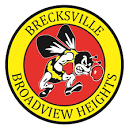 BBHHS PSO OFFICERSCo-Presidents:  Sue Ryan & Rachelle Reusser1st Vice President:  Julie Guardado2nd Vice President: Jenn HargreavesHonorary Vice President:  Kevin JakubTreasurer:  Alisa VitantonioSecretary:  Paula HuffmanCouncil Delegates:  Tracy Scott & Ronda Strmac Brecksville Broadview Heights High School  PSO Council Report 10/13/22Drug Detection DogsUtilized to help keep our campus drug free and safe for learning for all studentsPresent on Campus today in cooperation with BHPD and several local agencies including Olmsted Falls, Strongsville, Warrensville, Stark County Ranger Service, Etc. BBHHS Administration and Officers conducted searches in 11 classrooms and the Gold LotWill continue to integrate this tool in the future If you have concerns about your child and potential substance use CAPA is always available and ready to assistParent Teacher Conferences 11/10/224:00-7:00 pmVirtual Option 4:00-5:30 pmIn-Person Option 5:30-7:00 pmConducted in Teacher RoomsStudent Tour Guides to Assist with Classroom LocationDrop-In Available 6:30-7:00 (not recommended)Parking Lot Construction Estimated Completion 11/1/22Provides Additional Parking SpacesCurrently Exceed Number of Spaces Available with our Pass SalesSold Over 150 Spaces from Sept-May Last YearNew DriversStudents Obtaining CarsHeavy snow accumulation removes available spaces in Red Lot Potentially will provide additional traffic flow options on campus Red Ribbon Week 10-24/10-28Daily Spirit Themes Daily Activities to Promote Substance Abuse-Free LifestylePromoted by SADDSenior Internship ProgramGoal to improve our participation rate in Internship ProgramNumbers declined dramatically after Covid-19 in 2020Looking for partnerships and companies willing to host a BBHHS Senior for three week period5/8-5/25Student AccomplishmentsCongratulations to our five BBHHS National Merit Semifinalists Joshua Ackerman, Jillian Butler, Frank Gallo, Vikram Iyer, and Zach Zywiec Top 1% of students in the United States An additional nine students were recognized as Commended students as part of PSAT/NMQSTTop 50,000 students in the United States Perfect ACT ScoresCongratulations to Will Minatel ‘24 who scored a 36 on the ACT including all subscoresJoshua Ackerman ‘23 also had a raw score of 36 with two sections being marked as perfect and two sections at 35AP Research Students Perfect scores!Mackenna Mack ‘23Jacob Didea  ‘22Boys GolfQualified as a team for District Championship Tournament at Pine HillsFirst time since 2018 making this event as a teamGirls Tennis The Doubles Team of Kat Illchec and Clare Martens qualified for District ChampionshipClass Rank ReviewPutting together Steering Committee to Review Class Rank PolicyQuestion is being raised to ensure our students are being given every advantage in the collegiate application processSteering Committee Comprised of BBHHS Faculty, BBHCSD Administration, BBHCSD ParentsImportant Dates10/19 BBHHS Marching Bees Sounds of the Stadium10/22 Athletic Boosters Mattress Sale 10/22 BBHHS Dual Choir Concert w/ Hudson at St. Mary's Church10/25 Picture Retake Day10/24 Red Ribbon Week Starts10/26 Senior Panoramic Picture 10/26 Colony Day10/27 Sounds of the Stadium10/29 Orchestra Concert Electrify Your Strings 11/2 Take Back Togetherness Night11/3 1st Quarter Ends11/7 Suburban League Cheerleading Competition 11/8 BBHHS Blood Drive11/9 NCAA Signing Day11/9 Americanism Test11/9 Parent Teacher Conferences